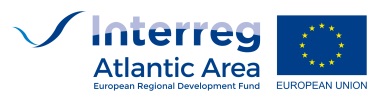 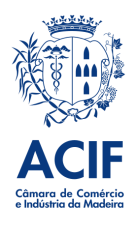 Nota de imprensaCAPITEN DAYA ACIF-CCIM, no âmbito do projeto CAPITEN – Cluster Atlântico para a Inovação Tecnológica e Económica no Setor Náutico, encontra-se a promover atividades náuticas gratuitas, até ao dia 23 de agosto, no Porto Santo.A ACIF-CCIM, em parceria com o Clube Naval do Funchal, com o Clube Naval do Porto Santo, com o Clube Naval do Seixal e com as empresas OWA - On Water Academy e Porto Santo Line promove de 16 a 23 de agosto, das 16h00 às 16h30, no Porto Santo, atividades náuticas, com o intuito de incutir o gosto pelo mar junto da população, em especial junto das camadas mais jovens.Todos os dias, durante o referido período, na praia do Cabeço, haverá a possibilidade de as pessoas experimentarem gratuitamente uma das seguintes atividades: stand up paddle surf, e kayak.Estas experiências, monitorizadas pela empresa OWA, carecem de inscrição no barracão da praia.Esta ação está integrada no projeto CAPITEN, financiado no âmbito do Programa Espaço Atlântico, cujo intuito é o desenvolvimento económico e a criação de emprego no setor náutico do Arco Atlântico.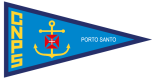 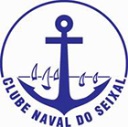 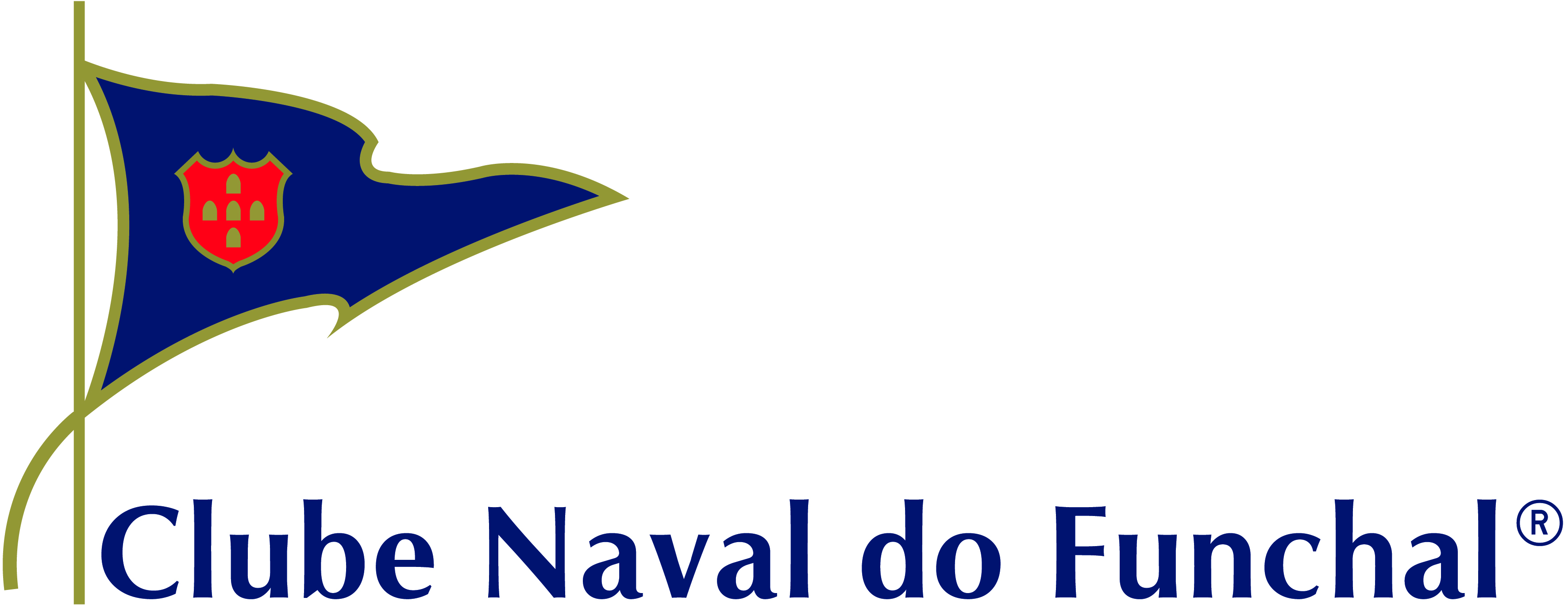 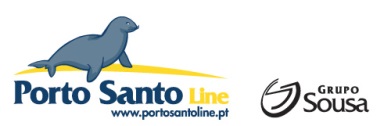 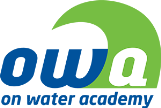 